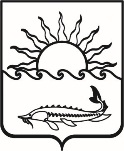 Р Е Ш Е Н И ЕСОВЕТА МУНИЦИПАЛЬНОГО ОБРАЗОВАНИЯПРИМОРСКО-АХТАРСКИЙ РАЙОН                       седьмого созываот  26 января  2022 года                                                                               № 139город Приморско-АхтарскО внесении изменений в  регламент Совета муниципального образования Приморско-Ахтарский  В соответствии со статьей 30 Устава муниципального образования Приморско-Ахтарский район, решением Совета муниципального образования от 29 сентября 2020 года №10 «Об образовании и составе комиссий Совета муниципального образования Приморско-Ахтарский район седьмого созыва» Совет муниципального образования Приморско-Ахтарский район РЕШИЛ:1. Внести изменения в регламент Совета муниципального образования Приморско-Ахтарский район, утвержденный решением Совета муниципально-го образования Приморско-Ахтарский район от 28 июля 2010 года №64, «Об утверждении регламента Совета муниципального образования Приморско-Ахтарский район»  изложив статью 19  регламента в следующей редакции :«Статья 19.  В Совете муниципального образования Приморско-Ахтарский район осуществляют свою деятельность следующие комиссии:  Постоянная депутатская комиссия Совета муниципального образования Приморско-Ахтарский район по финансово-бюджетной политике, муниципальной собственности и экономическому развитию района рассматривает вопросы:утверждения и исполнения бюджета муниципального образования Приморско-Ахтарский район, осуществления контроля за его исполнением;программ социально-экономического развития;выявления источников дополнительных доходов в бюджет района, соблюдения режима экономии при расходовании бюджетных средств;владения, пользования и распоряжения имуществом, находящимся в муниципальной собственности муниципального образования Приморско-Ахтарский районразработки, утверждения и исполнения программ приватизации муниципального имущества, распоряжения земельными участками, владения пользования и распоряжения муниципальной собственностью;установления, изменения и отмены местных налогов и сборов;выравнивания уровня бюджетной обеспеченности поселений, входящих в состав муниципального образования    Приморско-Ахтарский район, за счет средств местного бюджета муниципального образования  Приморско-Ахтарский район;осуществления муниципальных заимствований, управления муниципальным долгом и муниципальными активами;создания условий для развития сельскохозяйственного производства в поселениях, расширения рынка сельскохозяйственной продукции, сырья и продовольствия, проведения  земельной реформы;разработки и осуществления мероприятий по рациональному использованию земель сельскохозяйственного назначения;развития отраслей рыбоводства, рыболовства и рыбопереработки;расширения рынка сельскохозяйственной продукции, создания условий для хранения и переработки сельскохозяйственной продукции создания условий развития малого и среднего предпринимательства; экономического развития промышленной отрасли и строительства;развития топливно-энергетического комплекса;создания условий для предоставления транспортных услуг населению и организации транспортного обслуживания населения между поселениями в границах района;создания условий обеспечения поселений услугами связи на территории района;связанные с организацией в границах района электро-, газоснабжения населения;дорожной деятельности в отношении автомобильных дорог местного значения вне границ населенных пунктов;создания условий обеспечения поселений, входящих в состав района, услугами общественного питания, торговли и бытового обслуживания;реализации программы антикризисных мер в жилищно-коммунальном хозяйстве района;организации утилизации и переработки бытовых и промышленных отходов;   исполнения районных целевых программ по направлениям своей компетенции.Рассматривает иные вопросы в пределах своей компетенции в соответствии с действующим законодательством.Постоянная депутатская комиссия Совета муниципального образования Приморско-Ахтарский район по социальным вопросам и взаимодействию с общественными объединениями рассматривает вопросыорганизации предоставления общедоступного и бесплатного дошкольного, начального общего, основного общего, среднего общего образования по основным общеобразовательным программам в муниципальных образовательных организациях;организации предоставления дополнительного образования детей в муниципальных образовательных организациях, создания условий для осуществления присмотра и ухода за детьми, содержания детей в муниципальных образовательных организациях, а также организация отдыха детей в каникулярное время;создания, реорганизации и ликвидации муниципальных образовательных учреждений;организации отдыха детей в каникулярное время;создания условий для обеспечения поселений, входящих в состав района, услугами по организации досуга и услугами организаций культуры;обеспечения условий для развития на территории района физической культуры и массового спорта, организации проведение официальных физкультурно-оздоровительных и спортивных мероприятий;создания условий для оказания медицинской помощи населению;создания условий для обеспечения доступности лекарственного обеспечения;осуществления санитарно-гигиенического просвещения населения;организации и осуществления мероприятий межпоселенческого характера по работе с детьми и молодежью; взаимодействия с общественными  и религиозными объединениями;контроля исполнения районных целевых программ по направлениям своей компетенции.Рассматривает иные вопросы в пределах своей компетенции в соответствии с действующим законодательством.Постоянная депутатская комиссия Совета муниципального образования Приморско-Ахтарский район по вопросам соблюдения законности, местного самоуправления, взаимодействию с казачеством и правоохранительными органами рассматривает вопросы:принятия Устава района и внесения в него изменений;принятия регламента Совета и внесения в него изменений;организации муниципальных выборов; административно-территориального устройства района;изменения границ муниципального образования;осуществления органами местного самоуправления района полномочий по вопросам местного значения и переданных отдельных государственных полномочий;  награждения почетными наградами района и присуждения почетных званий района;определения порядка участия района в организациях межмуниципального сотрудничества;осуществления мер по противодействию коррупции в границах муниципального образования;определения порядка организации и проведения публичных слушаний, определение порядка назначения и проведения собраний и опросов граждан;определения порядка реализации правотворческой инициативы гражданами района, порядка организации и осуществления территориального общественного самоуправления, порядка назначения и проведения конференций (собраний делегатов) граждан;о назначении местного референдума; о структуре администрации и положения об отраслевых (функциональных) и территориальных органах администрации, обладающих правами юридического лица;о самороспуске Совета и досрочном прекращении полномочий депутатов Совета в случаях, предусмотренных Уставом района, оформления прекращения полномочий выборных должностных лиц;соответствия подготовленных проектов решений Совета действующему законодательству;контроля выполнения решений Совета;о депутатских запросах;защиты интересов Совета в судебных органах;взаимодействия с прокуратурой района и другими правоохранительными органами по соблюдению законности и правопорядка;участия в обсуждении мероприятий  по обеспечению законности, охраны общественного порядка, прав граждан на территории района;исполнения районных целевых программ по направлениям своей компетенции.  Совет может создавать временные комиссии для решения конкретных задач. В решении о создании временной комиссии указываются конкретная задача, для решения которой создана временная комиссия, ее полномочия, срок деятельности и состав временной комиссии.Совет принимает решение о прекращении деятельности временной комиссии по выполнении возложенных на нее задач или по другим законным основаниям.2. Администрации муниципального образования Приморско-Ахтарский  район настоящее решение разместить на официальном сайте (http://www.prahtarsk.ru).3. Контроль за выполнением настоящего решения возложить на постоянную депутатскую комиссию Совета муниципального образования Приморско-Ахтарский район по вопросам соблюдения законности, местного самоуправления, взаимодействию с казачеством и правоохранительными органами. 4. Настоящее решение вступает в силу со дня принятия.Председатель Совета муниципального образования Приморско-Ахтарский район                                                         Е.А.Кутузова